FARM ANIMALS – ŽIVALI NA KMETIJI1. POSLUŠAJ POSNETEK IN PONAVLJAJ POIMENOVANJA ŽIVALI:https://www.youtube.com/watch?v=RVJbKPW3Crs2. POSLUŠAJ PESMICO O TEM, KATERE ŽIVALI JE STARI GOSPOD IMEL NA KMETIJI IN KAKO SE OGLAŠAJO: https://www.youtube.com/watch?v=2ROXVoXMnPA PESMICO VEČKRAT POSLUŠAJ IN ZRAVEN TUDI ZAPOJ.3. POSKUŠAJ POIMENOVATI NEKAJ ŽIVALI S KMETIJE. NATISNI SI SPODNJO POBARVANKO, JO POBARVAJ, OBREŽI IN PRILEPI V ZVEZEK. POSKUŠAJ POIMENOVATI ŽIVALI, KI SO NA SLIČICI.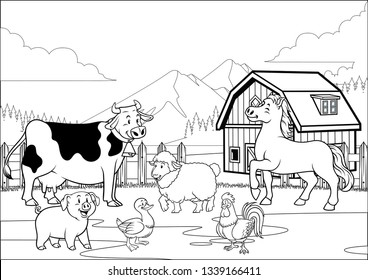 